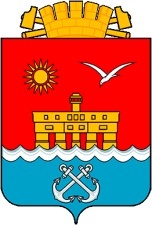 АДМИНИСТРАЦИЯ ГОРОДСКОГО ОКРУГА«ГОРОД КАСПИЙСК» РЕСПУБЛИКИ ДАГЕСТАНПОСТАНОВЛЕНИЕОб утверждении Административного регламента предоставления муниципальной услуги Передача принадлежащего гражданам на праве собственности жилого помещения в государственную или муниципальную собственностьВ соответствии с Гражданским кодексом Российской Федерации, Жилищным кодексом Российской Федерации, Федеральным законом от 29 декабря 2004 года № 189-ФЗ «О введении в действие Жилищного кодекса Российской Федерации», Законом Российской Федерации от 4 июля 1991 года № 1541-1 «О приватизации жилищного фонда в Российской Федерации», Федеральным законом от 27 июля 2010 года № 210-ФЗ «Об организации предоставления государственных и муниципальных услуг»,                            Уставом муниципального образования городского округа                                                             «город Каспийск» п о с т а н о в л я е т:1. Утвердить административный регламент предоставления муниципальной услуги «Передача принадлежащего гражданам на праве собственности жилого помещения в государственную или муниципальную собственность» согласно приложению к настоящему постановлению.2. Опубликовать настоящее постановление в газете «Трудовой Каспийск» и разместить на официальном сайте администрации городского округа «город Каспийск» в сети «Интернет».3. Настоящее постановление вступает в силу со дня его официального опубликования.4. Контроль, за исполнением настоящего постановления, возложить на первого заместителя Главы администрации городского округа «город Каспийск» Шахвалиева С. Р.Глава городского округа                «город Каспийск»	    			     	                    	         Б. И. ГонцовНачальник отдела учета и распределения жилья администрации городского округа «город Каспийск»__________________ Э.Г. Ханамирова Согласованно:Первый заместитель Главы администрации городского округа «город Каспийск»_________________С.Р. ШахвалиевНачальник МКУ «Правовое управление»администрации городского округа «город Каспийск»_________________ М.Э. Эседов1 и 2 экземпляр в Управление по работе с обращениями граждан и кадровой работе3 и 4 экземпляр в Отдел учета и распределения жилья администрации «_____»________2023 г.Каспийск№_______